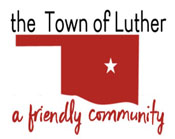 REGULAR MEETING MINUTESPLANNING COMMISSION FOR THE TOWN OF LUTHERMONDAY, MAY 10, 2021, 7:00 PMTOWN HALL, 108 S MAIN, LUTHER, OKLAHOMA 73054Call to order by Herbert Keith.Pledge of Allegiance was led by Herbert Keith.Roll Call by Herbert Keith. Present were Herbert Keith, David Threatt, Jason Roach. Absent was Anna Campbell. Board Liaison Joshua Rowton was also present.Determination of a quorum by Herbert Keith.Approval of April 12, 2021 minutes. Jason Roach made a motion to approve the April 12, 2021, minutes, 2nd by David Threatt. The Vote: All (3) Yes.Consideration, discussion and possible action to create written criteria for a Specific Use Permit as related to multiple single-family residences on agricultural tracts. No Action.Consideration, discussion and possible action to recommend to the Town Board of Trustees, the nomination of Trandy Langston to the Planning Commission. Jason Roach made a motion to recommend Trandy Langston as a member of the Planning Commission to the Town Board of Trustees, 2nd by David Threatt. The Vote: All (3) Yes. Consideration and discussion relating to planning, zoning or ordinances for the Town of Luther. No Action.Adjourn. David Threatt made a motion to adjourn, 2nd by Jason Roach. The Vote: All (3) Yes.  Meeting adjourned 7:32 p.m.Minutes transcribed by Scherrie Pidcock, Acting Town Clerk-Treasurer